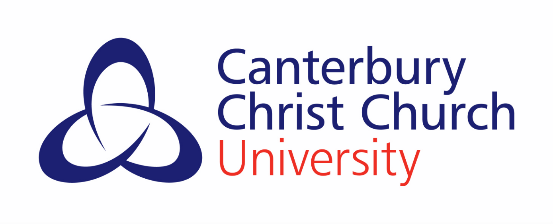 Interview for the PGCE in ComputingCongratulations on having been offered an interview for a place on the PCGE course for September 2024. As you will have read from the pre-interview information online, the interview process provides an insight into the course and an opportunity for you to ask questions. The day will comprise of several different activities that enable you to demonstrate a variety of attributes and skills that successful teachers draw upon to enable learning to happen in the classroom and therefore is fair and rigorous.This document provides an overview of the subject element of the interview day and should be read in conjunction with the main webpage. There are two key processes that make up the subject element of the selection process.The Subject InterviewIn the afternoon, you will have a specialist subject interview in which you will explore a range of topics; these are likely to include:Your view of how computing could/should be taught in the classroom and how that could link to the current UK Computing curriculum.Your proficiency in at least one programming language.Be able to verbally explain the technical journey of how typing a URL into a browser becomes a functional webpage that user can interact with.A discussion about your creative lesson planning task from the morning’s Group interview – remember this should not be based on your specialist subject. See notes about the Group interview  Examples of working-with or understanding of working-with young people.Initial Subject Knowledge Audit in Computer ScienceBelow you will find a copy of the Initial Subject Knowledge Audit in Computing, which you should complete and bring a copy with you to the interview day to discuss.We look forward to meeting you. Best wishes, Allan CallaghanSubject Lead for Secondary Computing in Initial Teacher Education  Canterbury Christ Church UniversityInitial Subject Knowledge AuditThis audit aims to help you:Understand what “subject knowledge” means for your subject.Perform a gap analysis of your own skills.Guide you with building subject knowledge before you start the course.No teacher knows everything about their subject. There are no defined list of topics or other information that must be known by subject practitioners. It is important that you have a map of the wider concepts.What the PGCE “is” and “isn’t”The one-year PGCE course will be focused on developing your “Subject Pedagogy” e.g. How do you effectively teach XYZ.The course will not be focused on developing “Subject Knowledge” e.g. Your skills or knowledge about XYZYou will be taking responsibility for learning new material and raising your level of subject knowledge. This is an aspect of the course in which you need to develop independent strategies for learning.Subject Knowledge Level DescriptorsWhat do your levels of competence look like in different Computing topic areas?For each area listed, indicate where you assess your level of competence to be currently. Please use the descriptions provided and be frank and honest in your self-assessment. Do not spend more than 30min on this task.The level descriptions should be used as a guide rather than a check list, to aid you. We are not expecting you to be able to demonstrate many areas at level 3 or 4 at this stage, therefore do not worry about ticking any of the boxes as this audit is used as a tool to help support and develop your subject knowledge rather than a judgement tool.Some/None: No idea or unsure, insecure knowledge. Need to look it up or refresh knowledge Know the rules but need to refresh knowledge/skillsI know and can do: Quickly recall, answer exam style questions without a prompt. Know the key information, meanings and have the knowledgeI understand and can explain: Focus on teaching: Can explain how and why to someone else. Can use analogies, models or similar. Can link prior knowledge and next development stages. Understands the progression in a topicI can help others to learn: Focus on individual learning and understanding: Can interconnect and link to other topics. Use relevance and everyday applications to motivate. Anticipate problems and difficulties through use of common misconceptions and other strategies. Understand conceptual structure. Deconstruct learning into manageable chunks. Enable meta-cognitionInitial Skills AuditAdditional Subject SkillsDescribe any additional experience/understanding you have related to the discipline of computing:TagsLinksWorking Level (optional a few words describing evidence of why you think are at this level)0Representing algorithmsTrace algorithm and determine purpose. Decompose problem. Pseudocode. Flowchartsgcseaqaocr1Efficiency of algorithmsO(n)gcseaqaocr2Searching algorithmslinear, binarygcseaqaocr3Sorting algorithmsbubble, merge, insertiongcseaqaocr4Data typesconvert between data typesgcseaqaocr5Programming conceptsnested iterationgcseaqaocr6Arithmetic operations in a programming languagemodulogcseaqaocr7Relational operations in a programming languagegcseaqaocr8Boolean operations in a programming languagegcseaqaocr9Data structures2d array, object/record/struct/dictionary/data-classgcseaqaocr10Input outputgcseaqaocr11String handling operations in a programming languagesubstring, asciigcseaqaocr12Random number generation in a programming languagegcseaqaocr13Structured programming and subroutines procedures and functionsfunctions with multiple parameters, local variable scopegcseaqaocr14Robust and secure programmingvalidation, test-data, syntax-vs-logic errorgcseaqaocr15Number basesgcseaqaocr16Converting between number basesconvert between binary, hex, decgcseaqaocr17Units of informationbyte, kilobyte, kibigcseaqaocr18Binary arithmeticadd 3 numbers, shiftgcseaqaocr19Character encodingascii, utf8gcseaqaocr20Representing imagescalculate bitmap size in bytesgcseaqaocrnc21Representing soundcalculate wav size in bytesgcseaqaocr22Data compressionrle, huffman tree, lossy/losslessgcseaqaocr23Hardware and softwaregcseaqaocr24Boolean logiclogic gates to algebra, xorgcseaqaocrnc25Software classificationsystem, application, operating system (user management, file systems)gcseaqaocr26Classification of programming languages and translatorsinterpreter, compiler, assembler, machine code, IDE'sgcseaqaocr27Systems architecturefetch execute cycle, volatile/non-volatile storagegcseaqaocrocr_more28Fundamentals of computer networksnetwork topologies, tcp, udp, http(s), smtp, mac-address (link layer), dnsgcseaqaocrocr_more29Fundamentals of cyber securitygcseaqaocr30Cyber security threatsDOS, pen-test, Social_engineering, phishing, Malicious_code_malwaregcseaqaaqa_moreocr31Methods to detect and prevent cyber security threatsbiometric, 2 factorgcseaqaocr32Relational databasestable, record, primary-key, SELECT, FROM, WHERE, ORDER BY, INSERT INTO, UPDATEgcseaqaaqa_moreocr33Ethical, legal, social, privacycloud, wearables, cookies, data protection, copyright, open sourcegcseaqaocr34SpreadsheetVLOOKUP, Conditional Formatting, Absolute cell referencingict35AnimationTween, KeyframeiMediaocr_imedia36Creating a digital video sequenceRecord and instructional video for a classiMediaocr_imedia37Styles/Master/TemplateSlide Master, Document Styles, TOCict38Web/HTMLh1, table, ul, a, cssiMediaocr_imedia39PhysicalMicrobit, Arduino, LegoMindstorms, other. Use of sensors and upload to physical devicephysicalMicrobit40Train an AI Image classifierdigital-literacygoogleraspberrypi41AI Prompt engineeringdigital-literacy42Pair ProgrammingCo-ordinate, guide, scaffold, a pair programming as part of teaching a topicpedagogycomputingteacherEducation43Debuggerbreakpoint, step-over, step-into, watch variablescomputing44Automated TestsTests give students feedback on progress. Student constructing their own assertions and verifying thesepedagogycomputingteacherEducation45EU Digital Competence FrameworkConsider how your students skills map to external competency frameworksdigital-literacyframeworkeu46NCCE: Computing Quality FrameworkFramework for inspecting and grading a schools computing provisionframeworkNCCE47HCI design principlesdigital-literacyiDEA48gov.uk Education for a connected worldeSafety, Cyber awareness, Digital Citizenship. Age appropriate benchmark statementsdigital-literacyframeworkgov.ukprojectevolve49File OrganisationNaming your documents. Use of folders. Backing up and restoring your data. Where is your data? (in memory?, on ssd? on usb? on the cloud? which country?)ictdigital-literacy50HotkeysWindows accessibility, window arrangement, undo, select-all, copy/paste, triple click, move tabs, screenshotdigital-literacy51Touch TypingTyping Speed + fluent use of keyboard. Students can't trial ideas and be creative with a device if they spend 7 minuets typing in one line of text using a single finger and looking for each letter on the keyboard individually. (some school have 10min of this as a starter of every year 7 and 8 lesson).digital-literacy52IDEautoformatter, auto-complete, run/debug cycle, hotkeys, find-uses, ctrl+click goto definitiondigital-literacycomputing53Multiple Desktop Operating System user paradigmsLinux, Windows, Mac (cultural capital). differences Hotkeys, privacy, storage, driversdigital-literacy54Command Linedo an operation in gui and commandline. Download youtube downloaded? encode a video? compress a folder? flagsdigital-literacycomputing55File format extensions/mime-typespdf? doc? jpg? csv?digital-literacy56Document format conversionconvert a document to other file format. What is lost/damaged? (docx,odt) (xlsx,csv) pandoc?digital-literacyictcomputing57Version Controlgit?, diff(+,-,context), history, branch, mergecomputing58Document HistorySee a documents version history. see previous versions of a document. who changed them? compare changes?digital-literacy59Interesting hardware peripheralskeylogger, magnetic strip reader, smartcard reader, mini thermal printer, ultraleap, barcode reader, rf readerdigital-literacyphysical60markdownheadings, bullets, code blocks, tables, images, see mermaid and `Remark`61mermaiddiagram notationmermaid.js.org62wiki/knowlege-basenon linear web of linked concepts. hashtags, backreferences, search plain text (maybe with commandline grep?)digital-literacy63APIUse an api to get/post data. Understand json data structures.digital-literacycomputing64Task AutomationAutomate a task. macros? commandline-script? no-code? (IDEA course example send text when leave house). Think of morecomputingictdigital-literacyiDEA65GDPRTerminology, rights as a data subjectdigital-literacyiDEA66emailSetup rules and forwarding, signatures, cc and bcc, replying inline `>`ictdigital-literacy67Printerpreview, duplex, 2 to a page, margins, headers/footers, printing tablesictdigital-literacyphysical683D Printer + 3D ModelPrint a 3D model. Simple creation and modification of a 3D modelphysicalict69UnrealEngine: BlueprintsA practical alternate paradigm for writing logic. 2d linked componentscomputingUnrealEngine70Network SimulatorUse a network simulator to make networking more practical than theoreticalpedagogycomputingcs4gcode.orgncceHelloWorld71Domain nameUnderstand the process of registering a domain name and hosting a service. DNS Record A, AAAA, MX. Mail forwarding?computingdigital-literacy72Judging Quality of InformationFakeNews, DeepFakes, Quality/Credibility of informationdigital-literacyiDEAiDEA2nc73CareersBreath of digital careers. Bioinformatics, Social media co-ordination, AI Prompt Engineer, Dev-Ops, Embedded systems, VR, IoT, Data Science, Data Visualisation, more!digital-literacyiDEA74Draw a graph/visualisation from a datasetictcomputingiDEAnc75Draw geometric shapes with recursionRecursive treecomputing76Advanced Web Search: AND, OR, NOT, Date, Locationictnc